Številka: 900-185/2016-1Datum: 25.5.2016Na podlagi sedmega odstavka 58. člena Statuta Mestne občine Ljubljana (Uradni list RS, št. 66/07- UPB, 15/12 in 84/15)SKLICUJEM14. SEJO SVETA ČETRTNE SKUPNOSTI GOLOVEC MESTNE OBČINE LJUBLJANA,ki bo v  SREDO, 1.6.2016 ob 17.00 uri v sejni sobi Službe za lokalno samoupravo, MOL, Litijska cesta 38, Ljubljana. Predlagam naslednji DNEVNI RED:Potrditev zapisnika 12. redne, 13. razširjene in  3. izredne seje Sveta Četrtne skupnosti GolovecPobude in predlogi članov Sveta Četrtne skupnosti Golovec in občanov Predlog organizacije dela Sveta Četrtne skupnosti Golovec Poročilo o realizaciji finančnega načrta ČS Golovec od 1.1.2016 do 31.5.2016RaznoGradivo za 1. in 4. točko dnevnega reda je priloženo.Člane sveta prosim za zanesljivo udeležbo.S pozdravi,                                                                                                 Predsednik Sveta                                                                                           Četrtne skupnosti Golovec                                                                                             Mestne občine Ljubljana                                                                                                        Aleš  Dakić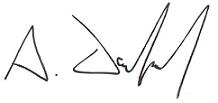 Poslano/vročiti:- člani sveta ČS Golovec- MOL, MU, Služba za lokalno samoupravo, Ambrožev trg 7, Ljubljana- zbirka dokumentarnega gradiva